Модель кадетского образования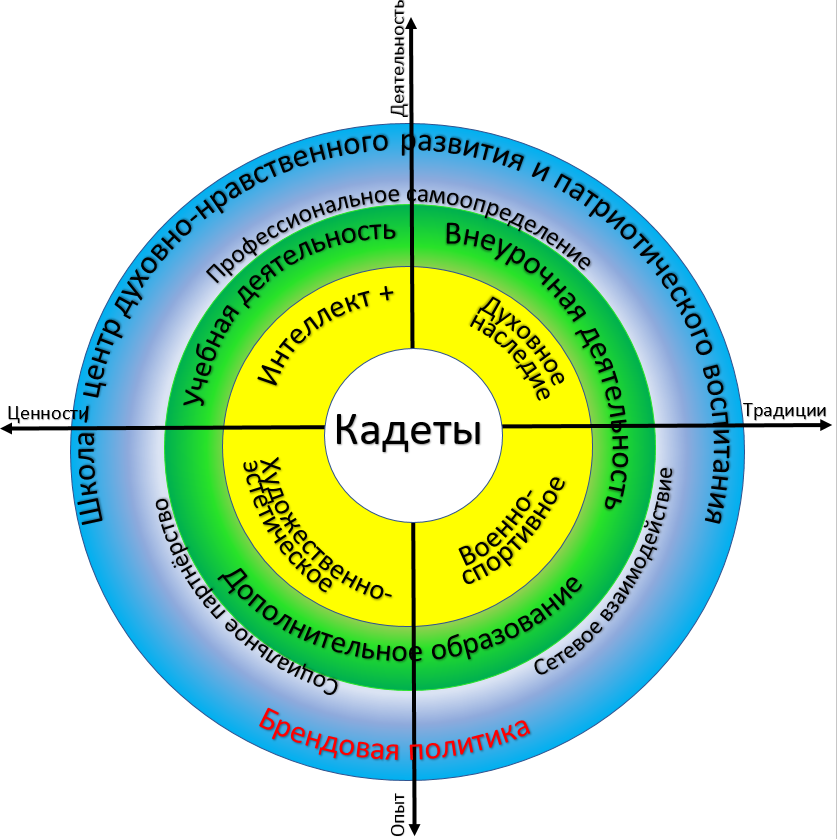 Содержательные аспекты муниципальной модели кадетского образованияМодель кадетского образования строится на взаимодействии всех институтов системы образования Чайковского городского округа, Пермского края и местного социума. Данная карта комплексная, определены векторы, являющиеся маршрутом карты: традиции и ценности, деятельность и опыт. Центр карты - концептуальная цель и результат модели кадетского образования.  Первый уровень - актуальная зона представляет собой образовательное пространство школы. Разделив урочную и внеурочную деятельность, а также дополнительное образование, мы понимаем, что это деление условное, так как цель построения на карте данного этапа -  обозначить основные элементы содержания уже в имеющемся опыте. Четыре представленных направления отражают компоненты кадетского образования: мероприятия по интеллектуальному развитию и поддержки индивидуальности для способных и одаренных воспитанников «Интеллект+»; «Духовное наследие» - реализация программ  патриотической и историко-культурной направленности реализуется на базе школьного музея,  военно-спортивное направление представлено циклом традиционных соревнований и конкурсов, таких,  как военно-спортивные игры, военное многоборье, ГТО, Дни здоровья; художественное эстетическое направление - хоровое пение, хореография, культурология. Всё это служит базисом для формирования образа выпускника кадетского класса. На данном этапе модели предусмотрены изменения в учебном плане и обновление механизмов реализации программы воспитания.Музей как центр духовно-нравственного и патриотического воспитания, сохранения духовного наследия, встреч прошлого и настоящего. Направления деятельности: музейная педагогика, мемориал памяти, поисковая работа, выездные экскурсии и экспедиции, -  благодатная почва для проведения социальных практик. На проектном уровне музей рассматриваем как ресурс для реализации грантовых проектов и инициатив.     В урочной деятельности - ведение модифицированных программ по предметам учебного плана, включение методологического контекста и истории кадетства. Внеурочная деятельность строится на интеграции с дополнительным образованием и представлена дисциплинами и курсами по выбору: История кадетства и Вооруженных сил РоссииСтроевая подготовкаОгневая подготовкаРукопашный бойХоровое пениеХореографияРобототехникаРеализация данного содержания подразумевает деятельность не только в школе, но и вне образовательного учреждения, которая выстраивается в логике дополнительного образования: культурология, спортивный туризм, бассейн, каратэ. Сотрудничая с учреждениями дополнительного образования и культуры, мы видим стартовые возможности для возникновения новых проектных инициатив для реализации выбора кадет. Второй уровень модели представлен сетевыми партнерами, которые расширяют возможности образовательного пространства школы. Это площадки для трансляции, обмена и расширения пространства возможных действий, и выход в социум. Выстроена системная работа с центром патриотического воспитания допризывной молодежи «Патриот», в рамках сотрудничества предусмотрены пятидневные сборы круглосуточного пребывания для обучающихся 8-10 классов. В школе проходит приём обучающихся в ряды юнармейского движения.Проектируя ближайшую перспективу модели, мы видим выход на сотрудничество с военными вузами субъектов РФ. Следующие компоненты модели базируются на сложившихся традициях и ценностях. Конечным результатом реализации педагогической системы кадетского образования должны стать изменения в детях, их готовность проявлять качества патриота и гражданина страны.  А для того, чтобы были заметны эти изменения, должны изменяться и сами педагоги. Мы убеждены, что кадетское образование станет тем педагогическим основанием, которое будет определять вектор развития нашей школы, а муниципальная модель объединять единомышленников вокруг общей идеи. Муниципальная модель кадетского образования строится на следующих принципах:формирование личности кадет как совокупности личностных качеств, отвечающих целям кадетского образования;воспитание кадет в условиях коллектива и воинского общежития;доступность условий и услуг независимо от территории проживания;преемственности уровней образования;открытость и информированность образовательного процесса;современный уровень материально-технического обеспечения учебно-воспитательного процесса.Проектная часть модели предполагает набор воспитанников из образовательных организаций Чайковского городского округа. Полный день включает подвоз, организацию образовательной деятельности, двухразовое питание и профессиональное сопровождение, в том числе психолого-педагогическое.     Блок специализированного уклада кадетского класса предполагает:строгое выполнение обучающимися режима дня;  формирование волевых качеств у подростков; программы дополнительного образования;программу воспитательной работы;организацию каникулярного времени;формирование традиций.Таким образом, модель и особенности организации современного кадетского образования включает основное и дополнительное образование, направленные на интеллектуальное и физическое развитие обучающихся. Данная программа ориентирована на обучающиеся кадетских классов и определяет основные пути развития системы военно-патриотического воспитания, ее основные компоненты, позволяющие формировать готовность выпускников к служению Отечеству, выбору как военной, так и гражданской профессии. Организация образовательного процесса в течение полного дня, оптимальные условия жизнедеятельности и уникальные ресурсы школы будут способствовать привитию подросткам навыков самоорганизации, дисциплинированности, добросовестного отношения к учебе, формирование и развитие чувства верности гражданскому и профессиональному долгу.